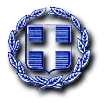 ΕΛΛΗΝΙΚΗ ΔΗΜΟΚΡΑΤΙΑ	Ραφήνα,   10-6-2022ΝΟΜΟΣ ΑΤΤΙΚΗΣ                  	Αριθ. Πρωτ.: 10037ΔΗΜΟΣ ΡΑΦΗΝΑΣ-ΠΙΚΕΡΜΙΟΥ	ΠΡΟΣ: ΜΕΛΗ ΟΙΚΟΝΟΜΙΚΗΣΤαχ. Δ/νση: Αραφηνίδων Αλών 12	             ΕΠΙΤΡΟΠΗΣΤαχ. Κωδ.: 19009 Ραφήνα                                    ΠΡΟΣΚΛΗΣΗ ΣΕ ΣΥΝΕΔΡΙΑΣΗΑΡ. 32Ο Πρόεδρος της Οικονομικής Επιτροπής του Δήμου Ραφήνας - Πικερμίου, σας καλεί σε διά ζώσης συνεδρίαση, την Τετάρτη 15 Ιουνίου 2022 και ώρα 11 π.μ. στην αίθουσα Δημοτικού Συμβουλίου στο Δημοτικό Κατάστημα Ραφήνας, προκειμένου να συζητηθούν και να ληφθούν αποφάσεις για τα παρακάτω θέματα:Λήψη απόφασης περί έγκρισης αιτήματος συμμετοχής του Δήμου Ραφήνας- Πικερμίου στο πρόγραμμα του ΟΑΕΔ για την απασχόληση 10.000 μακροχρόνια ανέργων ηλικίας 55 έως 67.Λήψη απόφασης περί 9ης αναμόρφωσης προϋπολογισμού του Δήμου έτους 2022.Λήψη απόφασης περί έγκρισης έκδοσης χρηματικού εντάλματος προπληρωμής (ΧΕΠ) για την μετατόπιση κολώνας εναερίου δικτύου αρμοδιότητας ΔΕΔΔΗΕ (μέσα στο εύρος κατασκευής του έργου -κλίμακα Δεληγιάννη αριθ.σχεδίου μελέτης Ρ.ΣΚ.ΠΣ.01).Λήψη απόφασης περί χορήγησης παράτασης προθεσμίας της σύμβασης «Παρεμβάσεις αποκατάστασης του κτιριακού αποθέματος στον λόφο του ΟΧΥΡΟΥ (ΕΣΠΑ-Υποέργο 5: «Συμβουλευτικές υπηρεσίες υποστήριξης για την υλοποίηση της Πράξης»).Λήψη απόφασης περί μετάθεσης του συμβατικού χρόνου παράδοσης καλαθοφόρου ανυψωτικού οχήματος της υπ’ αριθ. πρωτ. 3365/24-02-2022 παράτασης του χρόνου παράδοσης που αφορά την προμήθεια καλαθοφόρου ανυψωτικού οχήματος.Λήψη απόφασης περί σύναψης δανείου και αποδοχής όρων δανειοδότησης για την εκτέλεση του έργου ««Προσεισμικός έλεγχος κτιρίων Δήμου Ραφήνας- Πικερμίου» .Λήψη απόφασης περί αποδοχής της χορηγίας της εταιρείας «The Blue Oxygen IKE» (ΤΒΟ) στο πλαίσιο της πρωτοβουλίας “project PARALIES” και σύναψη μνημονίου συνεργασίας. Λήψη απόφασης περί μετακίνησης της εξωτερικής συνεργάτιδας του Ευρωπαϊκού Προγράμματος RiscPACC, Δήμητρας Πανουτσοπούλου στις Βρυξέλλες, όπου πραγματοποιείται η 1η συνάντηση εργασίας της ολομέλειας των εταίρων».O ΠΡΟΕΔΡΟΣ        ΓΑΒΡΙΗΛ ΠΑΝΑΓΙΩΤΗΣ